      Annexe B    Rapport d’incident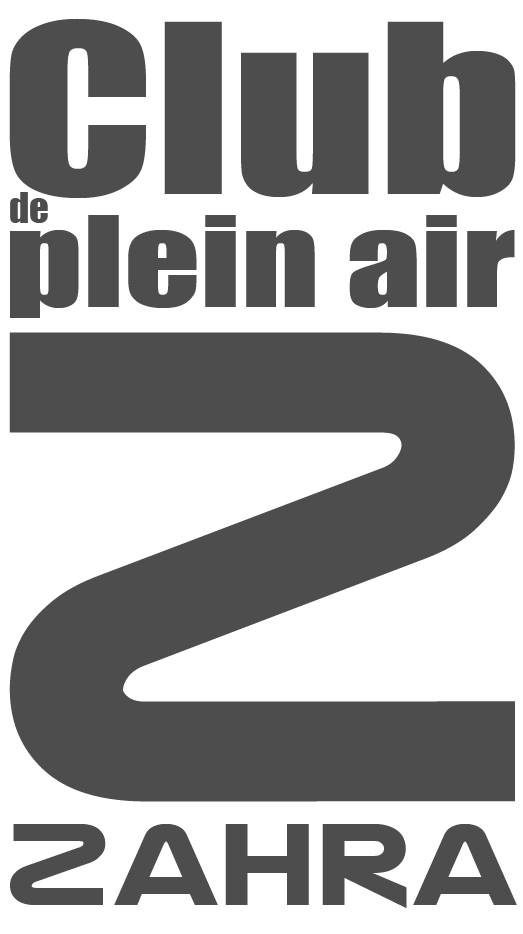 Incident :         Chute dans un sentier balisé        Autres :Type d’activitéRandonnée pédestreLieuNiveau de difficultéNom(s) du ou des organisateur(s) Date(s) de l’activitéPersonne à contacterNom de la personne visée# de carte de membre ZahraTél Autres informationsPersonne qui a complété cette annexe